 MBA-HUMAN RESOURCE AND MARKETING  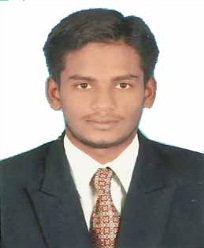 Gulfjobseeker.com CV No: 110448Mobile +971505905010 / +971504753686 To get contact details of this candidatesSubmit request through Feedback Linkhttp://www.gulfjobseeker.com/feedback/submit_fb.php			                         			                                                                                                             OBJECTIVETo be associated with a progressive organization that gives me scope to apply my knowledge and to assimilate further knowledge, and to be part of the team that dynamically works towards the growth of the organization and self.PROFESSIONAL SUMMARYHaving 1 Year experience in Marketing Advisor for launching new products . QUALIFICATIONMaster of Business Administration (MBA)  from  June 2012 to April 2014 at Manonmaniam      Sundaranar University, Pondichery, India.Bachelor of Business Aministration ( BBA) from June 2009 to April 2012 at Bharathidasan University, Tamil Nadu, India.OTHER QUALIFICATIONDCA in Thagavalagam community college. (MAR-2008).Tally 9 in Bharathidasan University.(MAR-2011).Hardware and Networking in Systech (MAR-2012).WORK EXPERIENCEWorked as a Marketing Advisor Feb 2014 to Dec 2014, A.S.Enterprises, India.Work Responsibilities:Represent the company as a sales and service providerBuild and maintain client relationships with a professional imagePerform client risk assessments, by gathering financial information used in client reportsPrepare a formal market plan, discuss with client, and implement decisions madeMeet periodically with client to discuss a market plan, and update financial information.Perform market research for client recommendations, assist in writing company newsletter, and do presentations for producer groups and trade shows.EXTRA-CURRICULAR ACTIVITIES:SEMINARS/ CONFERENCE:Presented paper at International Level Conference which is organized  by INTERNATIONAL JOURNAL OF RESEARCH & BUSINESS INNOVATION (IJRBI)21ST December 2013As someone with exceptional leadership qualities, nominated as Class Representative, a position that held responsibility in bridging the communication gap between my mates.Participated in National level Management meets STOCK WAR held at Jamal Institute of Management in Trichy.Participated in National level Management meets BEST MANAGER held at SKP Engineering College in Tiruvannamalai.Participated in National level Management meets ADD ZAP held at Jamal Institute of Management in Trichy.Participated in National level Management meets ADD ZAP held at Manakula vinayagar Institute of Technology in Mathagadipat.Participated in National Level PAPER PRESENTATION held at Jamal Mohamed College in Trichy.SPORTS ACHIEVEMENTS:Won first prize in Cluster level volley ball.(2007-2008)Won second prize in District level volley ball.(2007-2008)Won Second prize in Manamelkudi Block level State game Volley ball.(2007-2008)Won third prize in manamelkudi Block level State game Discus.(2007-2008)Won first prize in cluster level volley ball.(2008-2009)Won second prize in District level Volley ball. (2008-2009)Won second price in manamelkudi Block level State game Volley ball. (2008-2009).Won second prize in cluster level Javelin throw.(2008-2009)PERSONAL SKILLSGood communication skill.Never QuitSelf-Motivated LeadershipTeam buildingMentoring Skill Work commitmentPersistence and High self esteemLanguages known – English and Tamil (Read, Write and Speak)PERSONAL DETAILSAge & DOB		23, 10-05-1991Nationality 		IndianMarital Status		Single